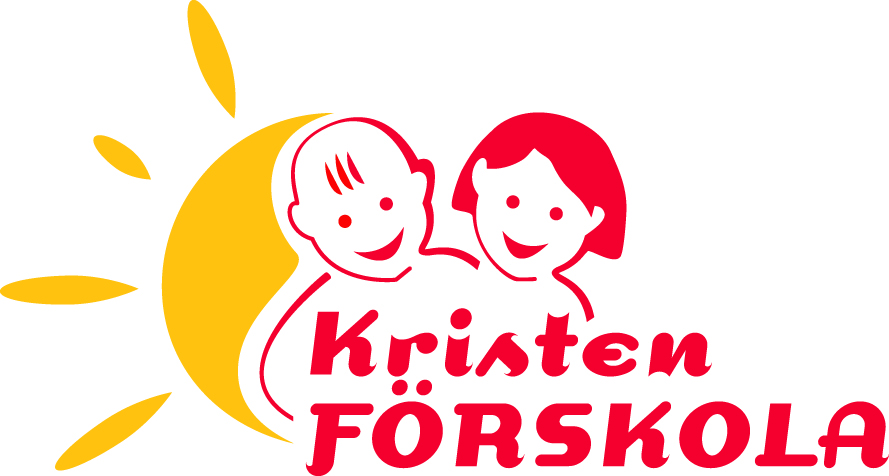 InkomstförfråganBarn på Kristen förskola :  …………………………………………………………………………………………………………………………………………………….…………………………………………………………………………………………………………………………………………………….Förskola:………………………………………………………………………………………………………………………………………Platsinnehavare 1: ……………………………………………………………………………………………………………………………………………………….Arbetsgivare:  ……………………………………………………………………………………………………………………………………………………….Platsinnehavare 2: ……………………………………………………………………………………………………………………………………………………….Arbetsgivare:……………………………………………………………………………………………………………………………………………………….Gifta / sammanboende            Ensamboende Taxekategori      Mer än 15 timmar   0-15 timmar              Allmän förskola           Datum som vald taxekategori ska gälla från:…………………………………………..                               Det går bara att ändra taxa den 1 eller 15 i månaden.Anledning till förändring av omsorgstiden (för er som ändrar):…………………………………………………………………….Fakturaadress:……………………………………………………………………………………………………………….Mailadress:………………………………………………………………………………………………………………………..Jag/vi intygar på heder och samvete att ovanstående uppgifter är riktiga:Ort och datum…………………………………………………………………….Platsinnehavare 1…………………………………………………………………………………………………………………Platsinnehavare 2…………………………………………………………………………………………………………………Taxeändringen godkänns Ort och datum……………………………………………………………………………………………………………………………….FörskolechefNy barnomsorgsavgift:…………………………………………………………………….fr.o.m……………………………Originalet behålls av förskolechef, kopia 1 till föräldrarna, kopia 2 till Andersson & COPlatsinnehavare 1:Platsinnehavare 1:Platsinnehavare 2:Platsinnehavare 2:Beskattningsbar bruttoinkomst i månaden:Beskattningsbar bruttoinkomst i månaden:Beskattningsbar bruttoinkomst i månaden:Beskattningsbar bruttoinkomst i månaden:Beskattningsbar bruttoinkomst i månaden:Lön och andra ersättningar i anslutning till anställning:Lön och andra ersättningar i anslutning till anställning:Lön och andra ersättningar i anslutning till anställning:Lön och andra ersättningar i anslutning till anställning:Lön och andra ersättningar i anslutning till anställning:Familjehemsföräldrars arvodesersättning:Familjehemsföräldrars arvodesersättning:Familjehemsföräldrars arvodesersättning:Familjehemsföräldrars arvodesersättning:FöräldrapenningLivränta:Vårdbidrag för barn till den del det utgör arvode:Vårdbidrag för barn till den del det utgör arvode:Vårdbidrag för barn till den del det utgör arvode:Vårdbidrag för barn till den del det utgör arvode:Vårdbidrag för barn till den del det utgör arvode:Sjukbidrag/sjukpenning:Sjukbidrag/sjukpenning:Sjukbidrag/sjukpenning:Arbetslöshetsersättning:Arbetslöshetsersättning:Arbetslöshetsersättning:Kontant arbetsmarknadsstöd:Kontant arbetsmarknadsstöd:Kontant arbetsmarknadsstöd:Utbildningsbidrag avseende arbetsmarknadsutbildning:Utbildningsbidrag avseende arbetsmarknadsutbildning:Utbildningsbidrag avseende arbetsmarknadsutbildning:Utbildningsbidrag avseende arbetsmarknadsutbildning:Utbildningsbidrag avseende arbetsmarknadsutbildning:Familjebidrag i form av föräldrapenning:Familjebidrag i form av föräldrapenning:Familjebidrag i form av föräldrapenning:Familjebidrag i form av föräldrapenning:Dagpenning vid repetitionsutbildning för värnpliktiga m.m.:Dagpenning vid repetitionsutbildning för värnpliktiga m.m.:Dagpenning vid repetitionsutbildning för värnpliktiga m.m.:Dagpenning vid repetitionsutbildning för värnpliktiga m.m.:Överskott i näringslaget näringsverksamhet:Överskott i näringslaget näringsverksamhet:Överskott i näringslaget näringsverksamhet:Överskott i näringslaget näringsverksamhet:Ny inkomstsumma:Ny inkomstsumma:Ny inkomst gäller fr o m:Ny inkomst gäller fr o m:Ny inkomst gäller fr o m: